APSTIPRINĀTS:ar iepirkuma komisijas 2023.gada 31.oktobra sēdes protokolu Nr.2VAS “Latvijas dzelzceļš” organizētāssarunu procedūras ar publikāciju„Dīzeļlokomotīvju bremžu sistēmas DAKO rezerves daļu piegāde SIA "LDZ ritošā sastāva serviss" vajadzībām”(iepirkuma identifikācijas numurs: LDZ 2023/184-SPA)SKAIDROJUMS Nr.1Nr.p.k.JautājumsAtbilde26.10.2023.31.10.2023.1.Lūdzam norādīt DAKO-CZ artikulu numurus šādām pozīcijām:7. Vārsts (elektropneimatiskais) 250B-611JJ, 24V 8. Manšete DAKO 40STP 147-7010. Nospiešanas ierīce DAKO 4B-226311. Nospiešanas ierīce DAKO 4B-226912. Nospiešanas ietvere DAKO 4B-256241. Gumijas gredzens DAKO NBR 4x242. Gumijas gredzens DAKO NBR 10x243. Gumijas gredzens DAKO NBR 14x244. Gumijas gredzens DAKO NBR 20x27. Vārsts (elektropneimatiskais) 250B-611JJ, 24V 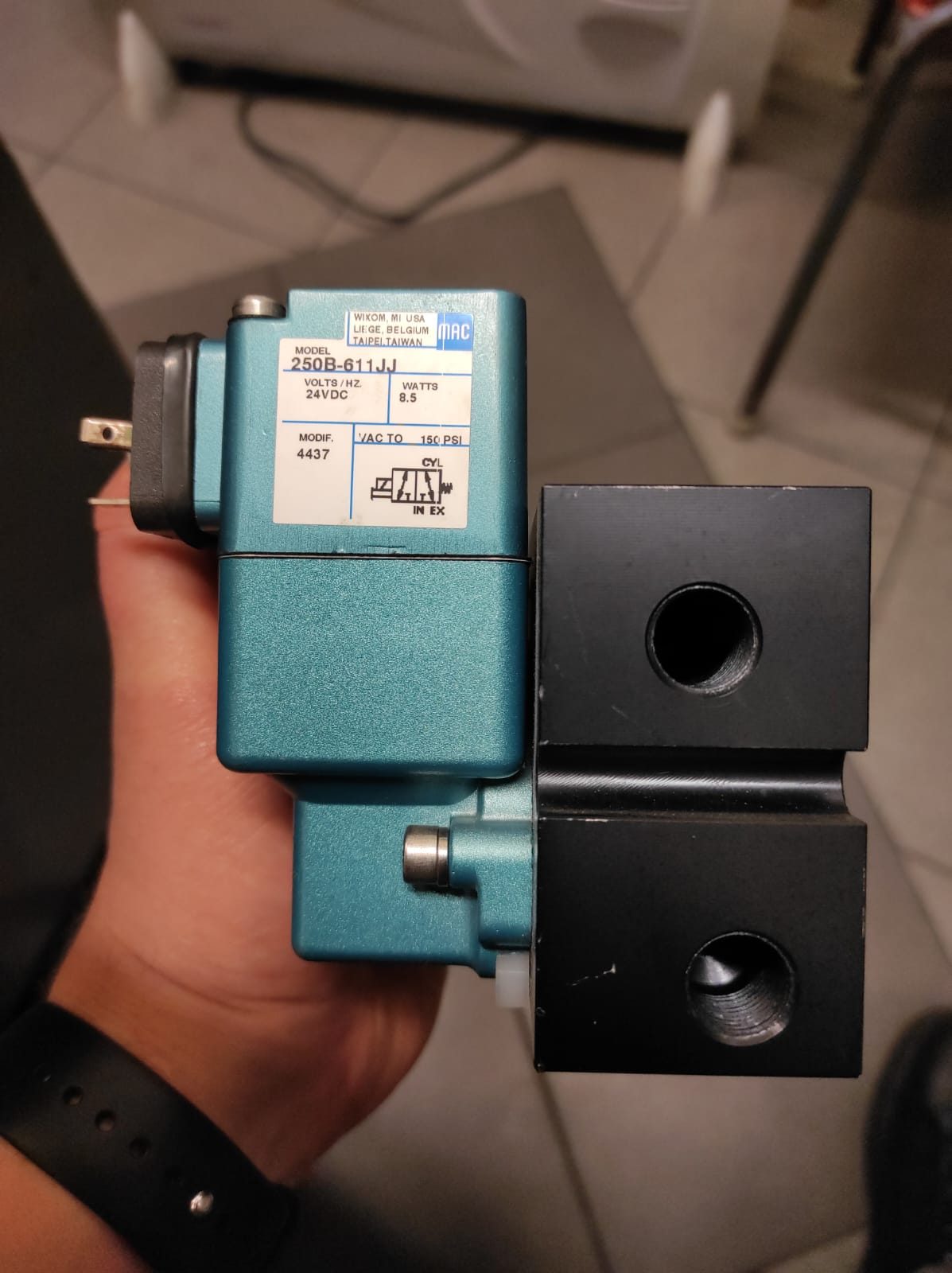 8.  pozīcija no tehniskās specifikācijas tiek izslēgta.10. pozīcija no tehniskās specifikācijas tiek izslēgta.11. pozīcija no tehniskās specifikācijas tiek izslēgta.12. pozīcija no tehniskās specifikācijas tiek izslēgta.41. Gumijas gredzens DAKO NBR 4x2, Nr.ZM056683.42. Gumijas gredzens DAKO NBR 10x2, Nr.ZM056702.43. Gumijas gredzens DAKO NBR 14x2, Nr.ZM56672.44. Gumijas gredzens DAKO NBR 20x2 , Nr.ZM056652.2.Esam pārliecināti, ka zemāk minētā pozīcija netiek ražota DAKO-CZ. Lūdzam šo pozīciju svītrot.poz. 8 Manšete DAKO 40STP 147-70.Skatīt Grozījumus Nr.1